 MN RICARDO RODRÍGUEZ SÁNCHEZ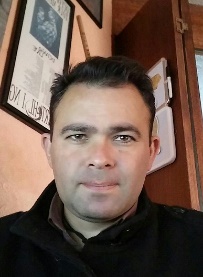 OBJETIVO: Participar de forma directa en la formación de personas, transmitiendo mis conocimientos y experiencia. Facilitar el aprendizaje de manera que se empodere al pensamiento crítico. Colaborar en una alfabetización donde, las motivaciones, los conocimientos y las competencias de las personas para acceder, entender, evaluar y aplicar la información y trasladar el conocimiento a la práctica cotidiana.RESUMENMaestro en Nutrición, con más de diez años de experiencia como asesor en el paciente diabético, multiconferencista y miembro fundador y socio de Nutrición con Ciencia A.C. Egresado de Licenciatura de Químico Farmacobiología con Magna Cum Laude siendo becario del Gobierno del Estado de Puebla, del Consejo Estatal de Ciencia y Tecnología y Tel-Mex.Cuento con diplomado en Bariatría y Obesidad, y en Psicoterapia NutricionalDurante los últimos dos años he sido responsable de la consultoría en nutrición NUTRIER, realizando talleres de formación de hábitos saludables a los trabajadores de H. Ayuntamiento de Puebla. Además de estar impartiendo cursos a la población general sobre alimentación consciente, planificación de la alimentación, lectura de etiquetas, hambre emocional.EXPERIENCIA PROFESIONALASPID PHARMA							Agosto 2018 - ActualidadAsesor médico de Fibroquel a nivel hospitalario en la región de Puebla, Oaxaca y Veracruz.Se incrementa en mas de un 30% el desplazamiento en el primer trimestre.Realicé estrategias para incrementar la prescripción en otras áreas hospitalarias (en cirugía y clínica de heridas).Universidad Tolteca 								Febrero 2019Catedrático de la maestría en nutrición.UMAG 									Enero- Agosto 2018Instructor del diplomado de “Educador en diabetes”.CEUNI 								    Septiembre 2017- Agosto 2018Catedrático de las materias de Bioquímica, Biología Celular y Genética. Impartición de los temas con un enfoque práctico, desarrollando distintas habilidades de aprendizaje del alumno.Nutrier					                         			Enero 2015 – ActualidadDesarrollo e implementación de estrategias para realizar hábitos saludables, por medio  de sesiones y talleres interactivos. Asesoría nutricional individualizada con un enfoque en la psicológico.Logros: Implementé un plan de manejo grupal enfocado a combatir los obstáculos para poder desarrollar hábitos saludablesRealicé estrategias para incrementar el porcentaje de éxito en la práctica de nutrición, por medio de un enfoque multidisciplinario.Elaboración de sesiones para realizar cambios hacia conductas saludables a trabajadores del H. Ayuntamiento de Puebla.Asesor en diabetes                                                                        Marzo 2001 – Diciembre 2014Responsable del asesoramiento en el  manejo de pacientes diabéticos con insulinas. Responsable del lanzamiento de la insulina glargina como molécula nueva en la ciudad de Puebla .Elaboración de talleres de insulinización a primer nivel en SSEP e IMSS, para realizar un buen manejo insulínico.FORMACIÓN ACADÉMICA:Licenciatura de Químico Farmacobiología, BUAP 1995 – 2000Benemérita Universidad Autónoma de Puebla. 2013-2014 Diplomado en Obesidad, Nutrición y BariatríaAsociación Argentina de Investigaciones Metabólicas 2013 Curso de postgrado en Psicoterapia NutricionalHouse Of English. Primavera 2000 Diplomado Inglés Avanzado IHouse Of English Verano 2000 Diplomado Inglés Avanzado IIHospital Regional Alta Especialidad Iztapaluca 2016 Curso Virtual Bajar de peso y todo lo que tienes que saber.PONENCIAS:Exposición en cartel “Determinación de las propiedades  funcionales a partir de un homogeneizado de subproducto de carne de avestruz“, ATAM 2001Conferencia “¿Por qué engordamos? Y que hacerr al respecto“ H. Ayuntamiento Puebla, 2017Conferencia “ "Escuchando a mi Cuerpo: Hambre Emocional" H. Ayuntamiento Puebla, 2017Conferencia “¿Cómo elaborar talleres de educación alimentaria a pacientes con diabetes?“, UMAG, 2017Encuentro académico “Nutriimagen 2017“, Hospital General de Zona No. 20 IMSS “La Margarita“, 2017Quick talk  “Dismorfia muscular y su relación con la suplementación excesiva e innecesaria“, Terceras jornadas de nutrición, Instituto de Estudios Superiores Elise Freinet, 2017.Simposio Nutrición Con Ciencia “Psicología de la Nutrición. ¿Qué tan determinante es el aspecto psicológico en nuestra alimentación?, Auditorio Siglo XXI, Ciudad de México 2017.Conferencia „“Ambiente obesogénico en infantes“, 3er. Congreso, sobre nutrición y salud, obesidad y diabetes infantil, Tlaxcala, 2018Conferencia “Hambre emocional“, H. Ayuntamiento Puebla, 2018.Conferencia “Reeducando el paladar“, H. Ayuntamiento Puebla, 2018.Conferencia “Comer consciente“, H. Ayuntamiento Puebla, 2018Conferencia “Alimentación en los pacientes con heridas“, Hospital Regional Presidente Benito Juárez, Oaxaca, 2018Curso: Manejo avanzado de heridas y estomas. Tema: Importancia de la alimentación en la recuperación del paciente con heridas, Hospital Regional Puebla ISSSTE, 2018.Conferencia “Pautas básicas de la alimentación para la diabetes“, Hospital General de Zona No. 1, Oaxaca, 2018.Conferencia en el XIX Congreso Nacional Enfermería Quirúrgica “Nutrición en pacientes post-quirúrgicos“, Centro de Vinculación UPAEP Puebla, 2019RECONOCIMIENTOSLicenciatura realizada como Magna Cum Laude.Becario por el CECyT por tesis sobresaliente.Becario BUAP Excelencia EstudiantilBecario Tel-MexBecario por el Gobierno del  Estado de PueblaFORMACIÓN ADICIONAL:Hospital General de Zona No. 20 2017 Segunda Jornada de NutriciónLINUAP 2017 8vo. Congreso de Nutrición American Academy of CME 2006 Educational Activity: Effective Insulin Strategies- Integrating Art and ScienceAmerican Diabetes Association 2006 66th Scientific SessionsBenemérita Universidad Autónoma de Puebla 2001 Ciclo de Conferencias: El Genoma HumanoBenemérita Universidad Autónoma de Puebla 2001 Jornada Conmemorativa Día Mundial de la AlimentaciónATAM 2001 XXXII Congreso Nacional. Exposiciónde Cartel: Determinación de las propedades funcionales a aprtir de un homogneizado de subproducto de carne de avestruzATAM 1999 Taller Obesidad: Causas, Consecuencias y TratamientoATAM 1999 Jornadas de Química y Tecnología de los AlimentosATAM 1999 Taller: Productos Lácteos FermentadosBenemérita Universidad Autónoma de Puebla 1998 Conferencias: Semana de la CienciaIDIOMASInglés 80%